Stowarzyszenie ‘CARPE DIEM’ zaprasza krakowskich Seniorów w dniu 18.IV.2023 na Grę Miejska pt „Z Bronowic do Krakowa”. Nasze Stowarzyszenie ma siedzibę w Bronowicach i na wzór wspaniałego wesela Lucjana Rydla przyjeżdżado MIASTA, żeby tu się  wspólnie zabawić. I do tej zabawy zapraszamy wszystkich chętnych seniorów  ( 60 +) .Naszym celem jest pokazanie  babciom i dziadkom ile w obrębie Starego Miasta jest ciekawych a nie koniecznie znanych miejsc, ilu żyło tu wspaniałych ludzi, dzięki którym  Kraków jest tak pięknym  i sławnym miastem  a o których nie wszyscy wiedza czy nie pamiętają. Chcemy ich  zachęcić, żeby poznawszy te „cuda” przekazali tą wiedzę  swoim wnukom w czasie wspólnie spędzanego czasu. My seniorzy  możemy być  dla młodszych pokoleń najwspanialszymi przewodnikami po historii naszego Miasta. Niech nam przyświeca bardzo mądre zdanie Marka Twaina„ Ludzie nie dlatego przestają się bawić, że się starzeją, lecz starzeją się, bo przestają się bawić „ ! Zatem zapraszamy do wspólnej zabawy, zgłoszenia TYLKO telefoniczne  pod nr telefonu 605 261 515 w dniach od 1 do 10 kwietnia . Nie trzeba być członkiem jakiejś organizacji seniorskiej, chociaż i takie zapraszamy. Osoby indywidualne organizatorzy będą łączyć w drużyny – to będzie doskonała okazja do poznania nowych osób ! Każda Drużyna  otrzyma „zeszyt „z zadaniami jakie należy wykonać na trasie Gry, mapkę śródmieścia, „słowniczek” , gdzie będą się znajdować niektóre  ważne  informacje, pomocne  do wykonania zadań oraz  obwarzanki     i wodę mineralną dla wszystkich członków drużyny.Gra przewidziana jest na około dwie do dwóch i pół godziny. Rozpoczynamy ją 18.04 .23 o godz.10.00  w Sali Miedzianej  w Pałacu Krzysztofory. Tu też jest meta Gry. Po powrocie Drużyny do Krzysztoforów obliczana będzie ilość zdobytych punktów i  tym sposobem wyłoni się zwycięzcę.Nagroda główną jest bezpłatne zwiedzanie Muzeum Rydlówka z przewodnikiem ( po wcześniejszym uzgodnieniu terminów), a każdy uczestnik naszej Gry otrzyma symboliczną nagrodę – niespodziankę.Serdecznie zapraszamyZ Bronowic do Krakowa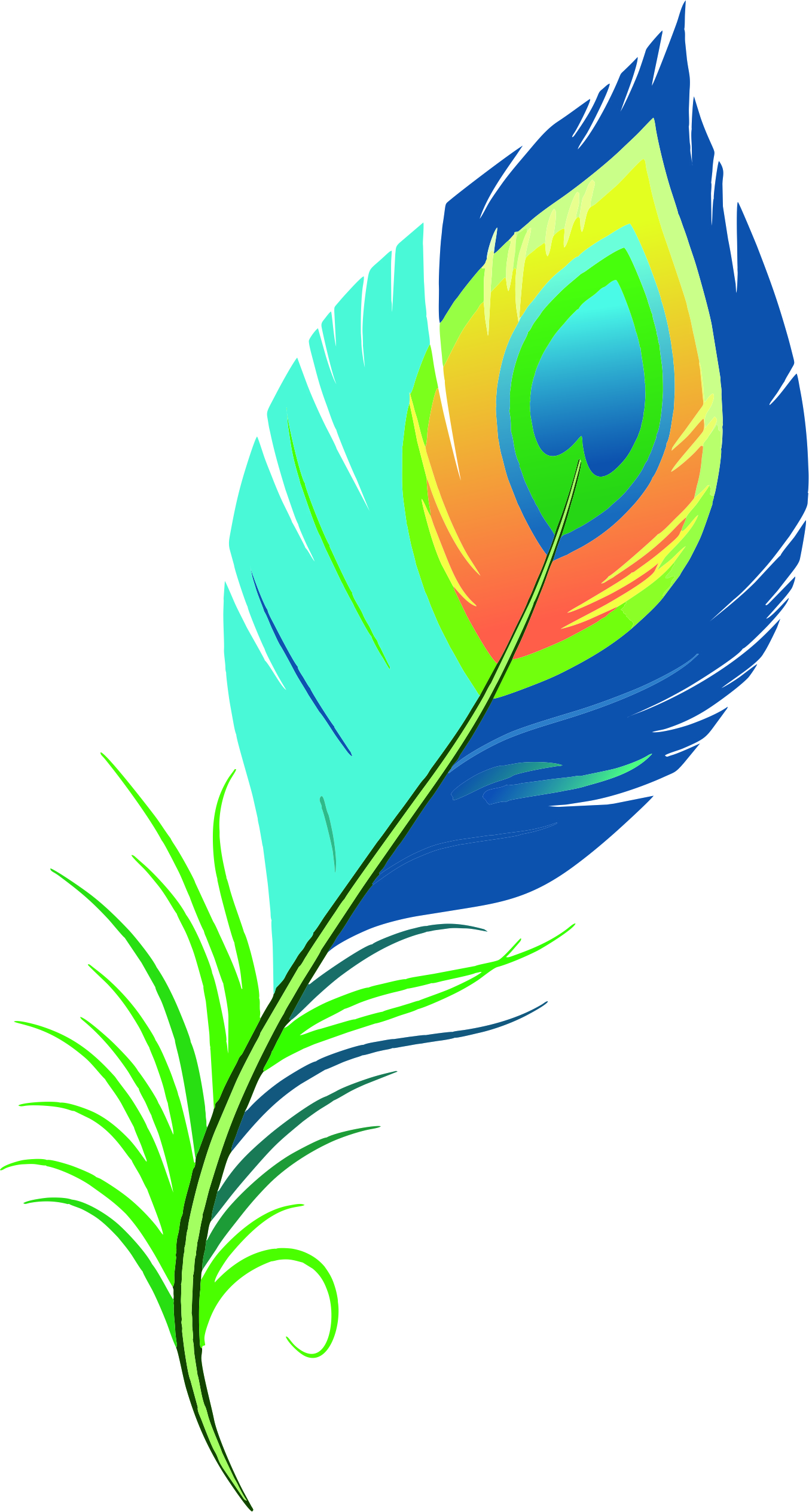  REGULAMIN GRY MIEJSKIEJ „Z BRONOWIC DO KRAKOWA”Zgłoszenia przyjmowane są tylko telefonicznie nr 605 261 515w dniach od 1.04. 2023 do 10.04.2023. 2. W grze mogą wziąć udział osoby indywidualne lub zrzeszone w CAS – ach, Stowarzyszeniach itp.3. W grze biorą udział drużyny , składające się z minimum 4 osób, a maksymalnie drużyna może liczyć 10 osób.4. Osoby indywidualne chcące wziąć udział w Grze, będą dopisywane przez organizatorów do innych grup lub utworzą  odrębną grupę.5. Gra przeznaczona jest dla seniorów w wieku 60+.6. Punktacja za wykonane zadania składa się:a)  za każde prawidłowe rozwiązanie zadania 1 punkt, w przypadku braku rozwiązania lub błędnego rozwiązania  punktów 0.b) w zadaniach złożonych, w których można uzyskać więcej niż 1 punkt, odejmuje się odpowiednio tyle punktów, ile wskazano błędnych rozwiązań. Odpowiedzi prawidłowe dolicza się do ogólnej punktacji.c) Drużyna ma prawo do skorzystania w czasie Gry, z dwóch podpowiedzi telefonicznych. Za każdą podpowiedź telefoniczną odejmujemy 2 punkty
z ogólnej punktacji.d)  punktacja za czas w którym grupa ukończy Grę przedstawia się następująco:drużyna, która ukończy Grę w czasie;e) Maksymalnie za prawidłowe rozwiązanie zadań i najkrótszy czas przejścia trasy  drużyna  może otrzymać 55 punktów.6.  Nagrodą główną dla drużyny, która w najkrótszym czasie przejdzie trasę i wykona poprawnie wszystkie zadania jest bezpłatne zwiedzanie Muzeum Rydlówka z przewodnikiem (po wcześniejszym ustaleniu terminu).7.   Gra przygotowana została  przez członków Stowarzyszenia Carpe Diem
w związku z powyższym członkowie wspomnianego Stowarzyszenia nie mogą brać udziału w grze.Członkowie Stowarzyszenia wykonują funkcje organizacyjne i porządkoweoraz czuwają nad prawidłowym przebiegiem Gry.8. Wszelkie sprawy sporne rozwiązywać będzie koordynator Gry.1 godziny 50 minut  - do 2 godzin5 punktów2 godziny 1 minuta   -  do2 godzin10 minut4 punkty2 godziny 11 minut  -   do 2 godzin 20 minut3 punkty2 godziny 21 minut  -   do2 godzin 30 minut2 punktyPowyżej 2 godzin 31 minut1 punkt